附件3: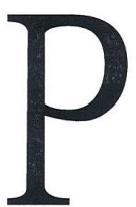 古丈县城区公共停车场机动车停放收费公示牌古丈县城区公共停车场机动车停放收费公示牌古丈县城区公共停车场机动车停放收费公示牌定价方式：政府指导价收费依据：定价方式：政府指导价收费依据：定价方式：政府指导价收费依据：车   型计费时段收费标准(元/辆/车位)小  车(其他车型按所 占车位计算)1小时之内(含1小时)免  费小  车(其他车型按所 占车位计算)1小时-4小时(含4小时)5元小  车(其他车型按所 占车位计算)4小时-12小时(含12小时)10元摩托车、电动车每次/每辆2元/次停车超过12小时重新按时段计费停车超过12小时重新按时段计费停车超过12小时重新按时段计费经营单位：停车场地址：举报电话：12315服务电话：备注：1、执行任务的军车、警车、消防车和救护车、救灾抢险车、邮递车、环卫 车、市政设施维护维修车、殡葬车、残疾人专用驾驶车辆免费。2、法律法规规定的其他应当免收车辆停放服务费的车辆。备注：1、执行任务的军车、警车、消防车和救护车、救灾抢险车、邮递车、环卫 车、市政设施维护维修车、殡葬车、残疾人专用驾驶车辆免费。2、法律法规规定的其他应当免收车辆停放服务费的车辆。备注：1、执行任务的军车、警车、消防车和救护车、救灾抢险车、邮递车、环卫 车、市政设施维护维修车、殡葬车、残疾人专用驾驶车辆免费。2、法律法规规定的其他应当免收车辆停放服务费的车辆。